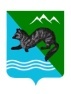 ПОСТАНОВЛЕНИЕАДМИНИСТРАЦИИ СОБОЛЕВСКОГО   МУНИЦИПАЛЬНОГО РАЙОНА КАМЧАТСКОГО КРАЯ27 февраля 2017                                  с.Соболево                                     № 65Об утверждении Регламента сопровожденияинвестиционных проектов на территории Соболевского муниципального района по принципу "одного окна"	В целях содействия инвестициям и развития предпринимательства в Соболевском муниципальном районе АДМИНИСТРАЦИЯ ПОСТАНОВЛЯЕТ:1. Утвердить Регламент сопровождения инвестиционных проектов на территории Соболевского муниципального района по принципу «одного окна» согласно приложению.2. Управлению делами администрации Соболевского муниципального  района опубликовать настоящее распоряжение в районной газете               «Соболевский вестник» и разместить на официальном сайте Соболевского муниципального района в информационно-телекоммуникационной сети Интернет.3. Настоящее постановление вступает в силу после его официального опубликования (обнародования).4. Контроль за исполнением настоящего постановления возложить на заместителя главы администрации Соболевского муниципального района Колмакова А.В.  Глава Соболевскогомуниципального района                                                                   В.И. КуркинРЕГЛАМЕНТСОПРОВОЖДЕНИЯ ИНВЕСТИЦИОННЫХ ПРОЕКТОВ НА ТЕРРИТОРИИ СОБОЛЕВСКОГО МУНИЦИПАЛЬНОГО РАЙОНА    ПО ПРИНЦИПУ "ОДНОГО ОКНА"1. Общие положенияРегламент сопровождения инвестиционных проектов на территории Соболевского муниципального района по принципу "одного окна" (далее – Регламент) устанавливает порядок взаимодействия органов местного самоуправления Соболевского муниципального района (далее также – район), по оказанию информационно-консультационного и организационного содействия инвестору, инициатору инвестиционного проекта (далее – Инвестор) при реализации инвестиционных проектов на территории  района.1.2.	Структурным подразделением администрации района, ответственным за организацию и координацию работы по сопровождению инвестиционных проектов на территории района по принципу "одного окна", является комитет по экономике, ТЭК, ЖКХ и управлению муниципальным имуществом администрации района.1.3. Для целей настоящего Регламента применяются следующие понятия:сопровождение инвестиционного проекта по принципу "одного окна" (далее – сопровождение инвестиционного проекта) – комплекс информационно-консультационных и организационных мероприятий по содействию Инвестору в реализации инвестиционного проекта на территории района;инвестор – это субъект инвестиционной деятельности, осуществляющий вложение собственных, заемных или привлеченных средств,  в соответствии с законодательством Российской Федерации и Камчатского края и обеспечивающий их целевое использование;инициатор инвестиционного проекта – индивидуальный предприниматель или юридическое лицо, выступающие с обоснованием необходимости и возможности реализации инвестиционного проекта на территории района;инвестиционный проект – обоснование экономической целесообразности, объема и сроков осуществления капитальных вложений, в том числе необходимая проектная документация, разработанная в соответствии с законодательством Российской Федерации, а также описание практических действий по осуществлению инвестиций (бизнес-план);инвестиционная площадка – свободный земельный участок или земельный участок с расположенными на нем объектами, потенциально являющийся местом реализации инвестиционного проекта;куратор инвестиционного проекта (далее – Куратор) – должностное лицо администрации Соболевского муниципального района в соответствии с отраслевой принадлежностью инвестиционного проекта, ответственное за сопровождение инвестиционного проекта и оказывающее содействие в реализации плана мероприятий по сопровождению инвестиционного проекта;координатор при сопровождении инвестиционного проекта (далее – Координатор) – должностное лицо отдела по экономике, ТЭК, ЖКХ  по работе с малым бизнесом, ответственное за сопровождение инвестиционного проекта.1.4.	Инвестор, претендующий на получение муниципальной поддержки инвестиционной деятельности в форме сопровождения инвестиционных проектов, должен соответствовать следующим требованиям:1.4.1. не находиться в процессе ликвидации;1.4.2. в отношении его не проводится процедура банкротства;1.4.3. не иметь просроченной задолженности по налогам, сборам и иным обязательным платежам в бюджеты бюджетной системы Российской Федерации;1.4.4. не иметь просроченной задолженности по ранее предоставленным ему формам муниципальной поддержки инвестиционной деятельности;1.4.5. его деятельность не должна быть приостановлена в порядке, предусмотренном Кодексом Российской Федерации об административных правонарушениях.1.5. Сопровождение инвестиционного проекта осуществляется на безвозмездной основе.1.6. Не подлежат в рамках настоящего Регламента сопровождению инвестиционные проекты:1.6.1. Порядок разработки, рассмотрения, согласования, утверждения и сопровождения которых установлен законодательством Российской Федерации, иными нормативными правовыми актами Камчатского края.1.6.2. Финансируемые в полном объеме за счет средств бюджетов бюджетной системы Российской Федерации.1.6.3. Связанные с вложением инвестиций в банки и иные кредитные организации, а также в страховые организации.1.6.4. Связанные с привлечением денежных средств граждан и юридических лиц для долевого строительства многоквартирных домов и (или) иных объектов недвижимости на основании договора участия в долевом строительстве в соответствии с Федеральным законом от 30 декабря . № 214-ФЗ "Об участии в долевом строительстве многоквартирных домов и иных объектов недвижимости и о внесении изменений в некоторые законодательные акты Российской Федерации".2. Организация сопровождения инвестиционных проектов2.1. В рамках сопровождения инвестиционных проектов комитет по экономике, ТЭК, ЖКХ и управлению муниципальным имуществом организует взаимодействие со структурными подразделениями администрации района, органами  исполнительной власти Камчатского края и иными организациями  Камчатского края и района.3. Мероприятия по сопровождению инвестиционных проектов3.1. Предоставление Инвестору информационно-консультационной поддержки, в том числе по вопросам:о предоставлении мер краевой государственной, муниципальной поддержки инвестиционной деятельности;о механизмах и инструментах поддержки со стороны региональных и федеральных институтов развития;об участии в федеральных, региональных, муниципальных программах развития предпринимательства;об имеющихся на территории района инвестиционных площадках для реализации инвестиционного проекта;о предоставлении государственных (муниципальных) услуг и услуг сетевых организаций;об иных вопросах реализации инвестиционных проектов на территории района.3.2. Организационное сопровождение реализации инвестиционного проекта, в том числе:взаимодействие комитета по экономике, ТЭК, ЖКХ и управлению муниципальным имуществом, с отраслевыми структурными подразделениями администрации района, органами исполнительной власти края, учреждениями и организациями независимо от их организационно-правовой формы (при необходимости);рассмотрение письменных обращений Инвесторов;оперативная организация переговоров, встреч, совещаний, консультаций, направленных на решение вопросов, возникающих в процессе реализации инвестиционного проекта;назначение Куратора и Координатора инвестиционного проекта;разработка комитетом по экономике, ТЭК, ЖКХ и управлению муниципальным имуществом совместно со структурными подразделениями администрации района, в соответствии с отраслевой принадлежностью инвестиционного проекта (далее – Структурное подразделение) плана мероприятий по сопровождению инвестиционного проекта;размещение сведений об инвестиционном проекте на официальном сайте Соболевского муниципального района http://sobolevomr.ru в информационно-телекоммуникационной сети "Интернет" в случае получения письменного согласия Инвестора.4. Порядок сопровождения инвестиционных проектов4.1. Основанием для начала сопровождения инвестиционного проекта является обращение Инвестора в администрацию района с заявкой на сопровождение инвестиционного проекта (далее – Заявка), оформленной в соответствии с приложением № 1 к настоящему Регламенту.К Заявке прикладывается резюме инвестиционного проекта, оформленное в соответствии с приложением № 2 к настоящему Регламенту.4.2. Инвестор вправе по собственной инициативе представить следующие документы:1) выданные налоговым органом не ранее чем за 30 календарных дней до дня подачи Заявки:выписку из Единого государственного реестра юридических лиц или Единого государственного реестра индивидуальных предпринимателей;справку, подтверждающую отсутствие задолженности по уплате налогов и других обязательных платежей в бюджеты бюджетной системы Российской Федерации;2) сведения об отсутствии в отношении претендента процедур банкротства в Едином федеральном реестре сведений о банкротстве.Если документы, указанные в настоящем пункте, не представлены Инвестором, то они запрашиваются комитетом по экономике, ТЭК, ЖКХ и управлению муниципальным имуществом в налоговом органе с использованием единой системы межведомственного электронного взаимодействия в форме электронного документа, а также с использованием сведений Единого федерального реестра сведений о банкротстве, размещенного в информационно-телекоммуникационной сети "Интернет" в соответствии с Федеральным законом от 26 октября 2002 г. № 127-ФЗ "О несостоятельности (банкротстве)" (подпункт 2 настоящего пункта).4.3. Заявка и резюме инвестиционного проекта могут быть поданы Инвестором:в администрацию района непосредственно или почтовым отправлением  в адрес администрации района;в электронной форме (в отсканированном виде) по электронной почте srmo@rambler.ru.Заявка подлежит обязательной регистрации  в администрации района не позднее следующего рабочего дня с даты поступления.4.4. В случае несоответствия представленных Заявки и (или) резюме инвестиционного проекта приложениям № 1, 2 к настоящему Регламенту либо непредставления резюме инвестиционного проекта, комитет по экономике, ТЭК, ЖКХ и управлению муниципальным имуществом в течение трех рабочих дней с даты регистрации Заявки возвращает Инвестору Заявку с приложенными к ней документами с обоснованием причин возврата.В случае устранения обстоятельств, послуживших основанием для возврата Заявки, Инвестор вправе повторно обратиться в администрацию района в соответствии с настоящим Регламентом.4.5.	В случае отсутствия оснований для возврата Заявки, установленных пунктом 4.4 настоящего Регламента, комитет по экономике, ТЭК, ЖКХ и управлению муниципальным имуществом  администрации Соболевского муниципального района в течение шести рабочих дней с даты регистрации Заявки:1) запрашивает в рамках межведомственного взаимодействия, а также с использованием сведений Единого федерального реестра сведений о банкротстве, размещенного в информационно-телекоммуникационной сети "Интернет" в соответствии с Федеральным законом от 26 октября 2002 г. № 127-ФЗ "О несостоятельности (банкротстве)", документы, указанные в пункте 4.2 настоящего Регламента (в случае, если они не представлены Инвестором (инициатором);2) проводит рассмотрение документов, указанных в пунктах 4.1, 4.2 настоящего Регламента, на предмет соответствия Инвестора требованиям, установленным пунктом 1.4. раздела 1 настоящего Регламента;3) принимает решение:о сопровождении инвестиционного проекта;об отказе в сопровождении инвестиционного проекта.4.5.1.	Основаниями для принятия решения об отказе в сопровождении инвестиционного проекта являются:Инвестор не соответствует требованиям, установленным пунктом 1.4. раздела 1 настоящего Регламента;инвестиционный проект относится к инвестиционным проектам, указанным в пункте 1.6 раздела 1 настоящего Регламента.4.5.2.	При наличии оснований, указанных в подпункте 4.5.1 настоящего Регламента, комитет по экономике, ТЭК, ЖКХ и управлению муниципальным имуществом  администрации Соболевского муниципального района в течение трех рабочих дней со дня принятия решения направляет Инвестору письмо об отказе в сопровождении инвестиционного проекта с обоснованием причин отказа.4.6. В случае принятия решения о сопровождении инвестиционного проекта Отдел по экономике, ТЭК, ЖКХ в  составе комитета по экономике, ТЭК, ЖКХ и управлению имуществом,  ответственный за работу с малым бизнесом не позднее одного рабочего дня с даты его принятия:направляет указанное решение, Заявку и резюме инвестиционного проекта в Структурное подразделение;информирует Инвестора о принятом решении.4.7. В течение 10 рабочих дней с даты получения документов, указанных в пункте 4.6 настоящего Регламента:4.7.1. Структурное подразделение в рамках заключенных соглашений рассматривают поступившие документы и назначают Куратора проекта.4.7.2.	Комитет по экономике, ТЭК, ЖКХ и управлению муниципальным имуществом во взаимодействии со Структурным подразделением:разрабатывают проект плана мероприятий по сопровождению инвестиционного проекта (далее – План мероприятий) по форме согласно приложению № 3 к настоящему Регламенту;проводят согласование Плана мероприятий со структурными подразделениями, в сфере деятельности которых необходимо содействие в реализации инвестиционного проекта, с Инвестором.Согласование проекта Плана мероприятий осуществляется указанными лицами в срок, не превышающий трех рабочих дней с даты его получения.4.8. После согласования Плана мероприятий с лицами, указанными в абзаце третьем подпункта 4.7.2 пункта 4.8 настоящего Регламента, Структурное подразделение, в течение трех рабочих дней с даты согласования Плана мероприятий, проставляет визу руководителя "Согласовано" и не позднее следующего рабочего дня направляет в комитет по экономике, ТЭК, ЖКХ и управлению муниципальным имуществом План мероприятий с указанием контактных данных Куратора.4.9. Комитет по экономике, ТЭК, ЖКХ и управлению муниципальным имуществом в течение двух рабочих дней с даты получения Плана мероприятий направляет его главе района на утверждение и после утверждения направляет его и контактные данные Координатора Инвестору, а также ответственным исполнителям Плана мероприятий.4.10. При сопровождении инвестиционного проекта:4.10.1.	Ответственные исполнители Плана мероприятий обеспечивают в установленные сроки реализацию задач и выполнение мероприятий, предусмотренных Планом мероприятий.4.10.2. Комитет по экономике, ТЭК, ЖКХ и управлению муниципальным имуществом, Структурное подразделение проводят работу по выполнению Плана мероприятий, способствуют разрешению вопросов, возникающих при реализации инвестиционных проектов.4.11. Внесение изменений в План мероприятий4.11.1. Изменения в План мероприятий могут быть внесены по инициативе комитета по экономике, ТЭК, ЖКХ и управлению муниципальным имуществом, Структурного подразделения, Инвестора.4.11.2. Комитет по экономике, ТЭК, ЖКХ и управлению муниципальным имуществом организует внесение изменений в План мероприятий  в порядке, установленном 4.7 – 4.8 настоящего Регламента для утверждения Плана мероприятий.Изменения в План мероприятий оформляются отдельным документом и являются неотъемлемой частью Плана мероприятий.4.12. Сопровождение инвестиционного проекта прекращается в случаях:завершения исполнения всех мероприятий, предусмотренных Планом мероприятий;отказа Инвестора от сопровождения инвестиционного проекта;неисполнения Инвестором сроков реализации отдельных мероприятий, предусмотренных Планом мероприятий, по которым он выступает ответственным исполнителем, более чем на 90 рабочих дней.ЗАЯВКАна сопровождение инвестиционного проектаПодтверждаю достоверность и полноту представленных сведений.Руководитель___________________   ___________________________                            (подпись)                    (расшифровка подписи)М.П.            (печать - при наличии печати)--------------------------------<1> Заполняется в случае необходимости внесения дополнений, уточнений и комментариев.РЕЗЮМЕИНВЕСТИЦИОННОГО ПРОЕКТАРезюме инвестиционного проекта содержит следующие разделы:Информация о претенденте – Инвесторе инвестиционного проекта:- наименование, организационно-правовая форма, местоположение, краткая история претендента;- основные направления деятельности претендента;- опыт работы претендента в отрасли, в которой планируется реализация инвестиционного проекта.2. Описание инвестиционного проекта:- стратегическая цель и краткое описание инвестиционного проекта;- даты начала и окончания реализации инвестиционного проекта (дата выхода на проектную мощность) в формате месяц/год;- дата ввода объекта (объектов) в эксплуатацию в формате месяц/год;- общая стоимость инвестиционного проекта;- сведения о воздействии инвестиционного проекта на инфраструктурное развитие района;- планируемое количество рабочих мест.3. Площадь земельного участка для реализации инвестиционного проекта, способы его получения в пользование.4. Анализ положения дел в отрасли:- текущая ситуация в районе;- перспективы развития отрасли, в том числе в стране;- наименование и назначение планируемой к производству (предоставлению) заявителем продукции (работ, услуг);- описание рынка сбыта продукции (работ, услуг).5. План маркетинга:- прогнозируемая рыночная цена на планируемую заявителем продукцию (работы, услуги);- описание предполагаемых способов сбыта продукции (работ, услуг);- оценка объемов спроса продукции (работ, услуг).6. Производственный план:- наличие у заявителя ресурсов (сырья, материалов, рабочей силы) для реализации инвестиционного проекта;- структура закупок по регионам;- этапы реализации инвестиционного проекта (указываются временные периоды и характер работ, запланированных к проведению в эти периоды; каждый этап должен завершаться ключевым событием - разработкой и утверждением проектной документации, подготовкой строительного участка, решением вопросов по подключению к инженерным сетям и транспортной инфраструктуре и т.д.);- прогноз объемов производства в стоимостных и натуральных показателях до выхода на проектную мощность производства, но не менее срока окупаемости инвестиционного проекта;- информация об основных производственных фондах заявителя;- мероприятия по охране окружающей среды, сведения об экологической безопасности;- необходимость получения лицензий на планируемый вид деятельности, услуги, продукцию (при необходимости), уровень интеллектуальной защищенности (патенты, правообладатели).7. Оценка и описание возможных рисков.8. Экономическая и бюджетная эффективность:- обоснование рыночной цены реализации планируемой заявителем продукции (работ, услуг) по годам до выхода на проектную мощность производства, но не менее срока окупаемости инвестиционного проекта (по годам отразить значения показателей: выручка, себестоимость (материальные затраты, затраты на оплату труда, амортизация основных фондов, затраты на получение земельного участка/пользование земельным участком, налоги и платежи, учитываемые в себестоимости, прочие расходы), прибыль от реализации, налог на прибыль, чистая прибыль);- срок окупаемости проекта, период окупаемости инвестиций - PBP;- внутренняя норма доходности - IRR;- чистая приведенная стоимость - NPV;- стратегия финансирования (источники и условия получения средств, планируемый объем финансирования по годам, срок и формы возврата инвестиций в случае привлечения заемных средств, наличие иностранного участия);- рентабельность продукции (процентов);- доходность проекта (процентов);- прогнозируемый объем ежегодных налоговых платежей в консолидированный бюджет края, в бюджет района (млн. рублей).____________________________ ФормаСОГЛАСОВАНО                                                           УТВЕРЖДАЮ____________________                                          ________________________________________                                          ____________________"___" ______________                                            "___" ______________ПЛАНмероприятий по сопровождению инвестиционного проекта______________________ Приложениек постановлению администрации   Соболевского муниципального районаот __.02.2017  № ___Приложение № 1к Регламенту сопровождения инвестиционных проектов на территории Соболевского муниципального района по принципу «одного окна»Цель обращения:Цель обращения:Цель обращения:Цель обращения:Инициатор инвестиционного проекта (инвестор)Инициатор инвестиционного проекта (инвестор)Наименование юридического лица (индивидуального предпринимателя)Наименование юридического лица (индивидуального предпринимателя)Инициатор инвестиционного проекта (инвестор)Инициатор инвестиционного проекта (инвестор)Дата государственной регистрации в качестве юридического лица (индивидуального предпринимателя)Дата государственной регистрации в качестве юридического лица (индивидуального предпринимателя)Инициатор инвестиционного проекта (инвестор)Инициатор инвестиционного проекта (инвестор)Основной вид деятельностиОсновной вид деятельностиИнициатор инвестиционного проекта (инвестор)Инициатор инвестиционного проекта (инвестор)Почтовый адрес, телефон, факс, e-mailПочтовый адрес, телефон, факс, e-mailИнициатор инвестиционного проекта (инвестор)Инициатор инвестиционного проекта (инвестор)Руководитель юридического лица (должность, фамилия, имя, отчество полностью)Руководитель юридического лица (должность, фамилия, имя, отчество полностью)Инициатор инвестиционного проекта (инвестор)Инициатор инвестиционного проекта (инвестор)ИНН/ОГРНИНН/ОГРННаличие опыта в реализации инвестиционных проектов (да/нет), если да, то какойНаличие опыта в реализации инвестиционных проектов (да/нет), если да, то какойНаличие опыта в реализации инвестиционных проектов (да/нет), если да, то какойНаличие опыта в реализации инвестиционных проектов (да/нет), если да, то какойНаличие производства по делу о несостоятельности (да/нет) (если да, указать номер судебного дела, дату введения процедур банкротства)Наличие производства по делу о несостоятельности (да/нет) (если да, указать номер судебного дела, дату введения процедур банкротства)Наличие производства по делу о несостоятельности (да/нет) (если да, указать номер судебного дела, дату введения процедур банкротства)Наличие производства по делу о несостоятельности (да/нет) (если да, указать номер судебного дела, дату введения процедур банкротства)Сведения о процессе ликвидации (проводится процедура ликвидации, не проводится процедура ликвидации)Сведения о процессе ликвидации (проводится процедура ликвидации, не проводится процедура ликвидации)Сведения о процессе ликвидации (проводится процедура ликвидации, не проводится процедура ликвидации)Сведения о процессе ликвидации (проводится процедура ликвидации, не проводится процедура ликвидации)Сведения о приостановлении деятельности в порядке, предусмотренном Кодексом Российской Федерации об административных правонарушениях (да/нет) (если да, указать информацию о приостановлении деятельности)Сведения о приостановлении деятельности в порядке, предусмотренном Кодексом Российской Федерации об административных правонарушениях (да/нет) (если да, указать информацию о приостановлении деятельности)Сведения о приостановлении деятельности в порядке, предусмотренном Кодексом Российской Федерации об административных правонарушениях (да/нет) (если да, указать информацию о приостановлении деятельности)Сведения о приостановлении деятельности в порядке, предусмотренном Кодексом Российской Федерации об административных правонарушениях (да/нет) (если да, указать информацию о приостановлении деятельности)Наличие просроченной (неурегулированной) задолженности по денежным обязательствам в бюджеты бюджетной системы Российской Федерации (да/нет)Наличие просроченной (неурегулированной) задолженности по денежным обязательствам в бюджеты бюджетной системы Российской Федерации (да/нет)Наличие просроченной (неурегулированной) задолженности по денежным обязательствам в бюджеты бюджетной системы Российской Федерации (да/нет)Наличие просроченной (неурегулированной) задолженности по денежным обязательствам в бюджеты бюджетной системы Российской Федерации (да/нет)Виды и формы получаемой краевой государственной поддержки инвестиционной деятельности (при наличии)Виды и формы получаемой краевой государственной поддержки инвестиционной деятельности (при наличии)Виды и формы получаемой краевой государственной поддержки инвестиционной деятельности (при наличии)Виды и формы получаемой краевой государственной поддержки инвестиционной деятельности (при наличии)Наличие просроченной задолженности по ранее предоставленным видам муниципальной поддержки инвестиционной деятельности (да/нет)Наличие просроченной задолженности по ранее предоставленным видам муниципальной поддержки инвестиционной деятельности (да/нет)Наличие просроченной задолженности по ранее предоставленным видам муниципальной поддержки инвестиционной деятельности (да/нет)Наличие просроченной задолженности по ранее предоставленным видам муниципальной поддержки инвестиционной деятельности (да/нет)Наименование и краткое описание инвестиционного проектаНаименование и краткое описание инвестиционного проектаНаименование и краткое описание инвестиционного проектаНаименование и краткое описание инвестиционного проектаСтатус проекта (планируемый к реализации инвестиционный проект, реализуемый инвестиционный проект)Статус проекта (планируемый к реализации инвестиционный проект, реализуемый инвестиционный проект)Статус проекта (планируемый к реализации инвестиционный проект, реализуемый инвестиционный проект)Статус проекта (планируемый к реализации инвестиционный проект, реализуемый инвестиционный проект)Планируемая (утвержденная) категория инвестиционного проекта:- муниципально-частное партнерство;- резидент промышленной зоны;- участник кластера;- прочееПланируемая (утвержденная) категория инвестиционного проекта:- муниципально-частное партнерство;- резидент промышленной зоны;- участник кластера;- прочееПланируемая (утвержденная) категория инвестиционного проекта:- муниципально-частное партнерство;- резидент промышленной зоны;- участник кластера;- прочееПланируемая (утвержденная) категория инвестиционного проекта:- муниципально-частное партнерство;- резидент промышленной зоны;- участник кластера;- прочееВключение инвестиционного проекта в государственные программы Российской Федерации и Камчатского края, федеральные целевые программы, федеральные адресные инвестиционные программы, перечень краевых инвестиционных проектов и т.д.Включение инвестиционного проекта в государственные программы Российской Федерации и Камчатского края, федеральные целевые программы, федеральные адресные инвестиционные программы, перечень краевых инвестиционных проектов и т.д.Включение инвестиционного проекта в государственные программы Российской Федерации и Камчатского края, федеральные целевые программы, федеральные адресные инвестиционные программы, перечень краевых инвестиционных проектов и т.д.Включение инвестиционного проекта в государственные программы Российской Федерации и Камчатского края, федеральные целевые программы, федеральные адресные инвестиционные программы, перечень краевых инвестиционных проектов и т.д.Место реализации инвестиционного проекта (наименование муниципального образования района)Место реализации инвестиционного проекта (наименование муниципального образования района)Место реализации инвестиционного проекта (наименование муниципального образования района)Место реализации инвестиционного проекта (наименование муниципального образования района)Связь с иными независимыми проектами, в том числе инфраструктурными (при наличии связи указать наименование проекта, место и сроки реализации)Связь с иными независимыми проектами, в том числе инфраструктурными (при наличии связи указать наименование проекта, место и сроки реализации)Связь с иными независимыми проектами, в том числе инфраструктурными (при наличии связи указать наименование проекта, место и сроки реализации)Связь с иными независимыми проектами, в том числе инфраструктурными (при наличии связи указать наименование проекта, место и сроки реализации)Степень готовности инвестиционного проекта на прединвестиционной и инвестиционной фазахСтепень готовности инвестиционного проекта на прединвестиционной и инвестиционной фазахСтепень готовности инвестиционного проекта на прединвестиционной и инвестиционной фазахСтепень готовности инвестиционного проекта на прединвестиционной и инвестиционной фазахПрединвестиционная фазаПрединвестиционная фазаПрединвестиционная фазаЗавершение маркетинговых исследованийнет /процент выполненияПрединвестиционная фазаПрединвестиционная фазаПрединвестиционная фазаВыбор технологии и поставщиков технологического и вспомогательного оборудованиянет /процент выполненияПрединвестиционная фазаПрединвестиционная фазаПрединвестиционная фазаВыбор подрядчиков для строительства и монтажа оборудованиянет / процент выполненияПрединвестиционная фазаПрединвестиционная фазаПрединвестиционная фазаВыбор заказчиков и поставщиков сырья и материаловнет /процент выполненияПрединвестиционная фазаПрединвестиционная фазаПрединвестиционная фазаВыбор места производственной площадки/земельного участканет /процент выполненияПрединвестиционная фазаПрединвестиционная фазаПрединвестиционная фазаНаличие утвержденного бизнес-плана (технико-экономического обоснования)нет/даПрединвестиционная фазаПрединвестиционная фазаПрединвестиционная фазаНаличие документально подтвержденных источников финансированиянет/даПрединвестиционная фазаПрединвестиционная фазаПрединвестиционная фазаНаличие проектной документациинет /процент выполненияПрединвестиционная фазаПрединвестиционная фазаПрединвестиционная фазаНаличие положительного заключения экспертизы проектной документациинет /процент выполненияИнвестиционная фазаИнвестиционная фазаИнвестиционная фазаЗемлеустроительные, кадастровые работы, регистрация или перерегистрация прав на земельные участки и объекты недвижимостинет /процент выполненияИнвестиционная фазаИнвестиционная фазаИнвестиционная фазаПолучение разрешения на строительствонет/даИнвестиционная фазаИнвестиционная фазаИнвестиционная фазаПроизводство ландшафтных работнет /процент выполненияИнвестиционная фазаИнвестиционная фазаИнвестиционная фазаПрокладка инфраструктурных коммуникацийнет /процент выполненияИнвестиционная фазаИнвестиционная фазаИнвестиционная фазаПроизводство строительно-монтажных работнет /процент выполненияИнвестиционная фазаИнвестиционная фазаИнвестиционная фазаМонтаж технологического и вспомогательного оборудованиянет /процент выполненияИнвестиционная фазаИнвестиционная фазаИнвестиционная фазаПодключение к объектам транспортно-энергетической инфраструктурынет /процент выполненияИнвестиционная фазаИнвестиционная фазаИнвестиционная фазаПусконаладочные работынет /процент выполненияИнвестиционная фазаИнвестиционная фазаИнвестиционная фазаПолучение разрешения на ввод объекта в эксплуатациюнет/даИнвестиционная фазаИнвестиционная фазаИнвестиционная фазаНабор и обучение персоналанет /процент выполненияИнвестиционная фазаИнвестиционная фазаИнвестиционная фазаФинансирование инвестиционного проектанет /процент выполненияДополнительная информация <1>Дополнительная информация <1>Дополнительная информация <1>Дополнительная информация <1>Контактные данные ответственного лица от инициатора инвестиционного проекта (инвестора) для оперативного взаимодействияДолжностьДолжностьДолжностьКонтактные данные ответственного лица от инициатора инвестиционного проекта (инвестора) для оперативного взаимодействияФамилия, имя, отчество (полностью)Фамилия, имя, отчество (полностью)Фамилия, имя, отчество (полностью)Контактные данные ответственного лица от инициатора инвестиционного проекта (инвестора) для оперативного взаимодействияТелефон, факс, e-mailТелефон, факс, e-mailТелефон, факс, e-mailДата составления заявкиДата составления заявкиДата составления заявкиДата составления заявкиПриложение № 2к Регламенту сопровождения инвестиционных проектов на территории Соболевского муниципального района по принципу «одного окна»Приложение № 3к Регламенту сопровождения инвестиционных проектовна территории Соболевского муниципального районапо принципу "одного окна"N п/пОсновные направления деятельности, задачиМероприятия по достижению результатаСрок реализацииОтветственные исполнители12345